Arbeitsblatt - Michelson-Morley-ExperimentAufgabe: Schaut euch folgendes Video an www.youtube.com/watch?v=M5fMvN4R_zs und beantwortet die nachfolgenden Fragen!Frage 1: Was sollte mithilfe des Michelson-Morley-Experiments gezeigt werden?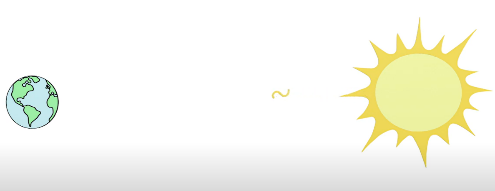 _______________________________________________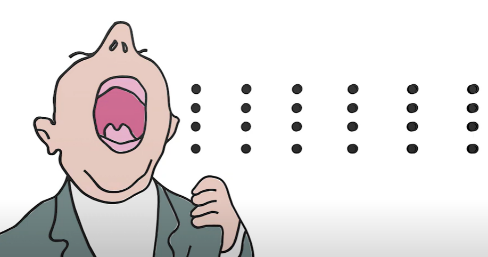 ____________________________________________________________________________________________________________________________________________________________________________________________Frage 2: Was ist der Lichtäther und wie stellte man sich diesen vor?______________________________________________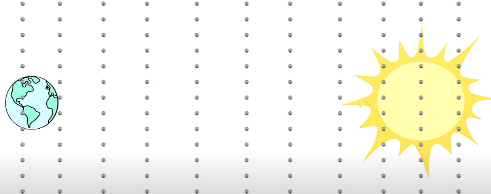 _____________________________________________________________________________________________________________________________________________________________________________________________________________________Frage 3: Welchen Einfluss hat die Windrichtung auf die Dauer eines Hin- und Rückflugs, wenn sich ein Flugzeug auf beiden Wegen parallel und ein Flugzeug auf beiden Wegen senkrecht zur Windrichtung bewegt? ____________________________________________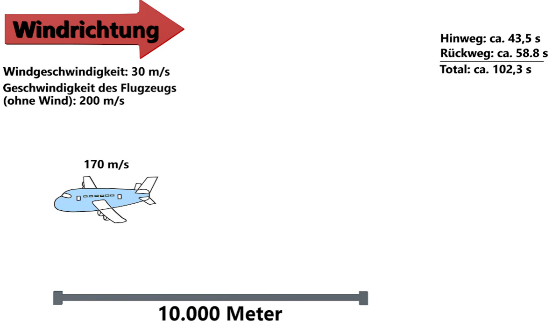 ____________________________________________________________________________________________________________________________________________________________________________________________________________________________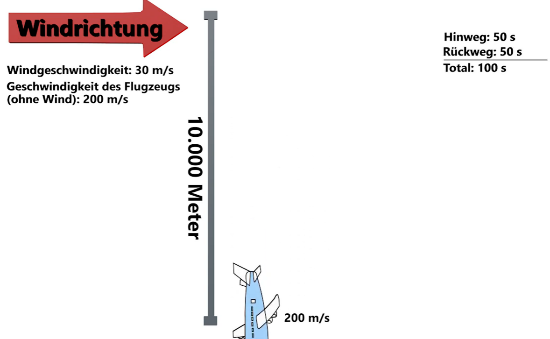 ________________________________________________________________________________________________________________________________________________________________________________Aufgabe 4: Beschreibe den Aufbau des Michelson-Interferometers.  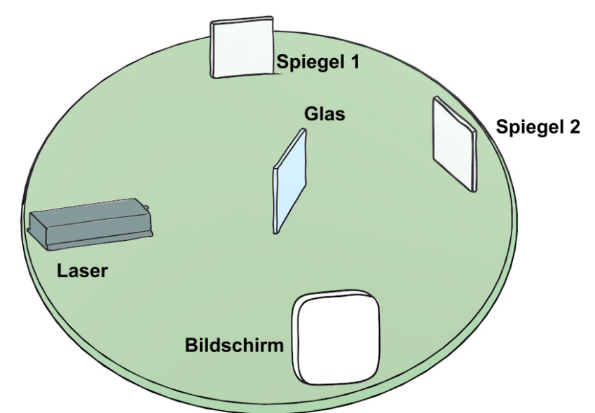 __________________________________________________________________________________________________________________________________________________________________________________________________________________________________________________________________________________________________________________________________________________________________________________________________________________________________________________________________________________________________________________________________________________________________________________________Aufgabe 5: Beschreibe die Funktionsweise des Michelson-Interferometers.  Zeichne dazu in zwei unterschiedlichen Farben den Weg zweier Photonen ein. Phase 1: „Photonen verlassen Laser“_______________________________________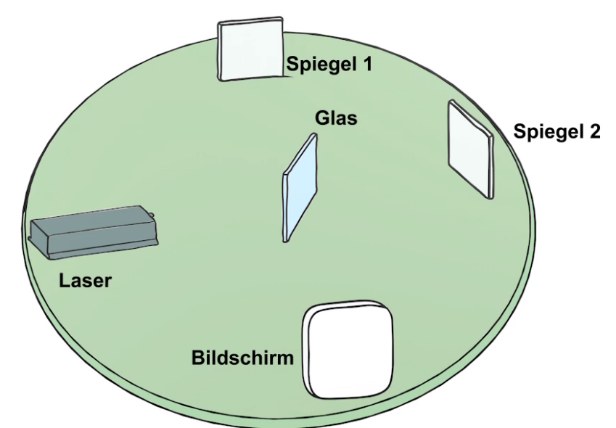 ___________________________________________________________________________________________________________________________________________________________________________________________________Phase 2: „Photonen treffen auf Glas“__________________________________________________________________________________________________________________________________________________________________________________________________________________________________________Phase 3: „Photonen verlassen Glas“__________________________________________________________________________________________________________________________________________________________________________________________________________________________________________Phase 4: „Photonen treffen auf Spiegel“__________________________________________________________________________________________________________________________________________________________________________________________________________________________________________Phase 5: „Photonen verlassen Spiegel“__________________________________________________________________________________________________________________________________________________________________________________________________________________________________________Phase 6: „Photonen treffen auf Glas“__________________________________________________________________________________________________________________________________________________________________________________________________________________________________________Phase 7: „Photonen verlassen Glas“__________________________________________________________________________________________________________________________________________________________________________________________________________________________________________Phase 8: „Photonen treffen auf Bildschirm“__________________________________________________________________________________________________________________________________________________________________________________________________________________________________________Frage 6: Welcher Zusammenhang besteht zwischen dem Beispiel mit den Flugzeugen aus Frage 3 und dem Experiment von Michelson und Morley? 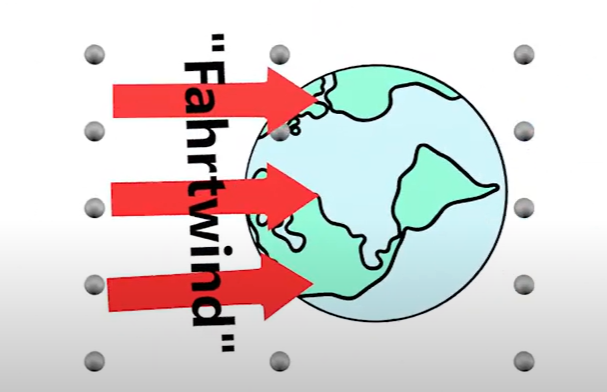 ____________________________________________________________________________________________________________________________________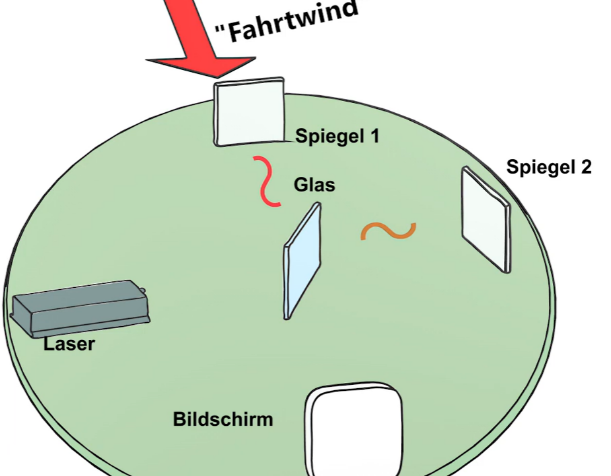 __________________________________________________________________________________________________________________________________________________________________________________________________________________________________________________________________________________________________________________________________________________________________________________________________________________________________________________________________________Frage 7: Welches Ergebnis haben Michelson und Morley erwartet und welches konnten sie beobachten? 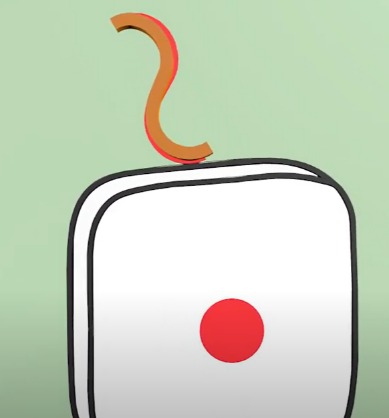 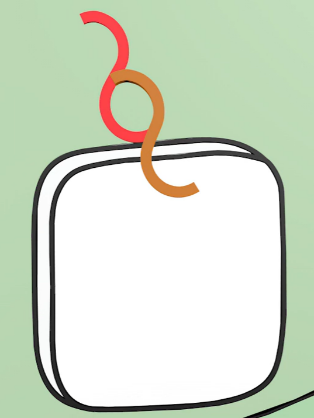 ____________________________________________________________________________________________________________________________________________________________________________________________________________________________________________________________________________________________________________________________________________________________________________________________________________________________________Frage 8: Wie breitet sich Licht im Gegensatz zu Schall aus?___________________________________________________________________________________________________________________________________________________________________________________________________________________________________________